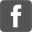 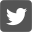 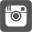 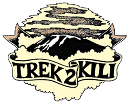 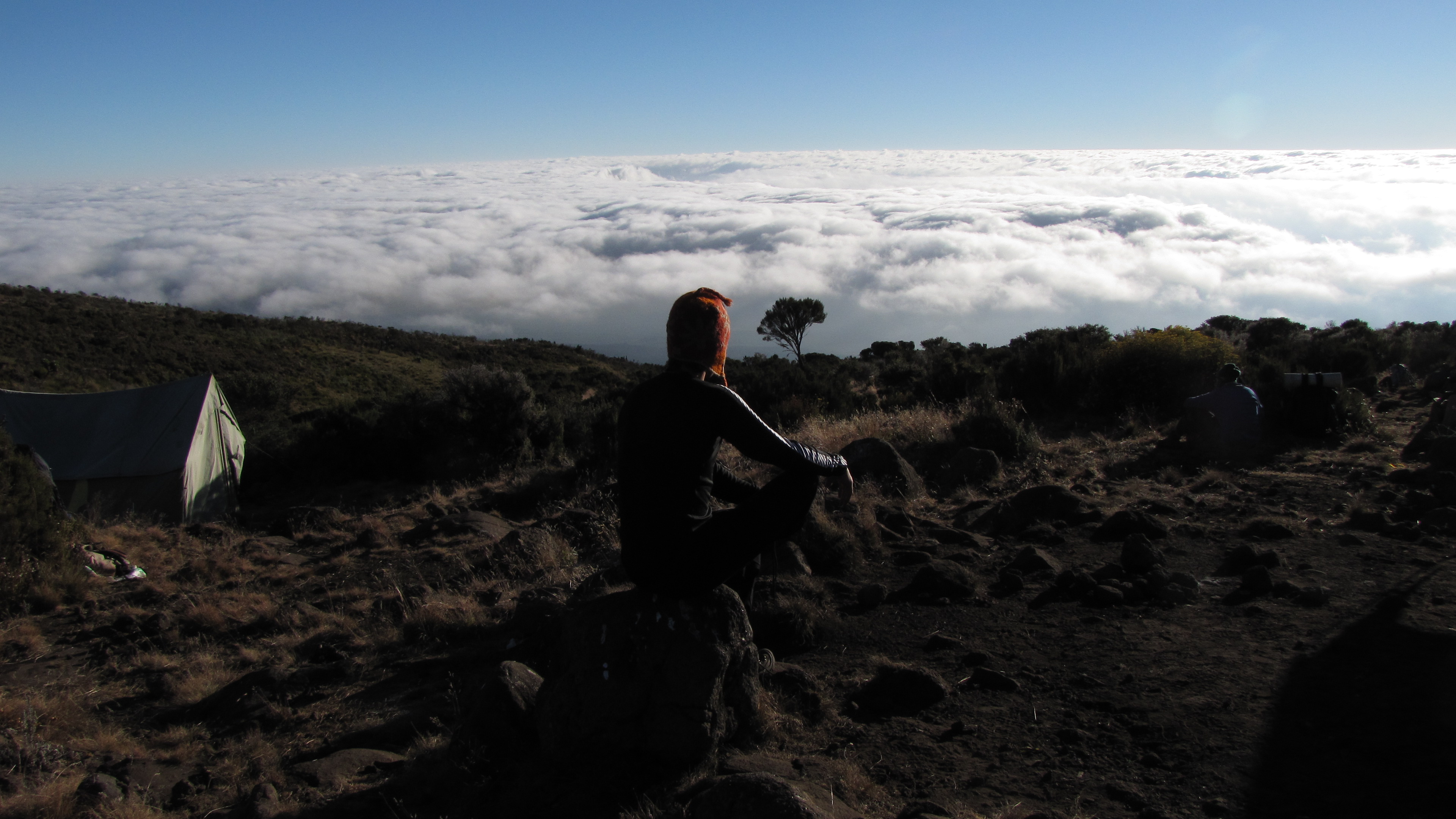 4 DNI MOUNT MERUZnajduje się na wschód od miasta Arusha, około 20 kilometrów od Arushy; Mount Meru to druga najwyższa góra w Tanzanii. Góra znajduje się na wysokości 4566 metrów nad poziomem morza w Parku Narodowym Arusha.Meru ma jedną drogę na szczyt i można ją pokonywać przez trzy dni, ale zdecydowanie zalecamy, aby zrobić to przez cztery dni w celu aklimatyzacji. Większość alpejczyków używa Meru do aklimatyzacji przed wejściem na Kilimandżaro. Podczas erupcji wulkanu powstało mniej śniegu.W przeciwieństwie do Kilimandżaro, kiedy wspinasz się na górę Meru, podczas przechodzenia przez Park Narodowy Arusha musisz być eskortowany przez uzbrojonych strażników. W tym czasie będziesz cieszyć się pieszym safari, mijając grupy afrykańskich bawołów, zebry, czarnobiałej małpy colobus, o której warto wspomnieć. Jeziora Momela i Ngurdoto są bogate w ptactwo, gdy wędrujesz na górę; ptaki takie jak pelikany i flamingi są uważnie obserwowane.Po przybyciu na międzynarodowe lotnisko Kilimandżaro zostaniesz powitany i przeniesiony na nocleg w Kilimanjaro Wonders Hotel 4-gwiazdkowy B&B. Twój główny przewodnik spotka się z Tobą na odprawie, sprawdzeniu sprzętu i zorganizuje wynajem sprzętu, którego możesz potrzebować.Dzień 1: MOMELA GATE - MIRIAKAMBA CHATY: 13,8 km / 8,6 mWysokość: od 1597 m / 5240 stóp do 2503 m / 8212 stópUzyskana wysokość: 906 mPo śniadaniu wyjazd z Moshi około 8:30 rano do bramy Momella. Dokonaj płatności i rozpocznij wspinaczkę od pikniku do pierwszej chaty Miriakamba. Kolacja i nocleg - schronisko Miriakamba (3 ½ godz.).Dzień 2: CHATY MIRIAKAMBA - CHATKI POD SIODŁO: 6,1 km / 3,8 mil | 2,5 godzElewacja: od 2503 m / 8212 stóp do 3560 m / 11 680 stópUzyskana wysokość: 1057 mPo śniadaniu udajemy się na wspinaczkę do drugiej chaty o nazwie Saddle. To jest zbyt stroma część w porównaniu z pierwszą częścią (2 ½). W godzinach popołudniowych klient może podjąć próbę wejścia na mały szczyt Meru iz powrotem. Kolacja i nocleg - Chata siodłowa.Dzień 3: CHATKA NA SIODŁO- SZCZYT: 5,5 km: ZJAZD DO CHATY NA SIODŁOElewacja: 3560 m / 11680 stóp do 4566 m / 14980 stópUzyskana wysokość: 1006 mZejście na 3560 m / 11680 stópUtrata wysokości: 1006 mObudź się w środku nocy i napij się herbaty przed rozpoczęciem próby wielkiego szczytu Meru. Udaj się na szczyt, przekraczając kamienistą ścieżkę i wróć do chaty Saddle na pełne śniadanie. Dzień spędzimy na odpoczynku. Lunch, kolacja i nocleg w chacie Saddle.Dzień 4: CHATKA POD SIODŁO - BRAMA MOMELLA: 6,5 kmWysokość: 3560 m / 11 680 stóp do 1597 m / 5240 stópUtrata wysokości: 1963mOpuść chatę Saddle i zejdź do bramy Momella przez pierwszą chatę (Miriakamba), skąd zostaniesz przeniesiony do Arusha / Moshi.Nocleg Kilimanjaro Wonders Hotel 4 gwiazdki ze śniadaniem. przed przeniesieniem do domu, safari lub relaksującej wycieczki na Zanzibar.CERTYFIKOWANE WSPINANIE ETYCZNE:Uważamy, że branża turystyczna ma obowiązek i doskonałą okazję do ochrony światowych siedlisk przyrodniczych, miejsc dziedzictwa kulturowego i społeczności. Aktywnie promujemy zrównoważony rozwój środowiska i odpowiedzialność społeczną.Jako Partner odpowiedzialnego podróżowania jesteśmy dumnymi członkami i aktywnymi sympatykami organizacjiKilimandżaro Porters Assistance Project (KPAP), inicjatywa International Mountain Explorers Connection (IMEC). KPAP podnosi świadomość społeczną dotyczącą właściwego traktowania tragarzy na Kilimandżaro i pomaga firmom wspinaczkowym we wdrażaniu procedur zapewniających uczciwe i etyczne traktowanie ich tragarzy.Każda wspinaczka jest audytowana, aby zapewnić członkom załogi odpowiednie wynagrodzenie, napiwki, jedzenie, sprzęt i warunki do spania. Uważamy, że to całkiem niezłe, a nasi klienci również. Zajrzyj na nasz profil na Tripadvisor, aby zobaczyć, co mówią o nas ludzie.OBEJMUJE PAKIET TREKKINGOWY:Trekking na Kilimandżaro zgodnie z planemProfesjonalny, anglojęzyczny przewodnik pierwszej pomocy dla ratowników dzikich zwierząt i certyfikowany przewodnik RKOWłaściwa racja załogi górskiej (Cook & Porters)Zakwaterowanie przed i po (2 noce ze śniadaniem)Lotniskowe TransferyPosiłki zgodnie z planem podróżyWoda pitna i pełne wyżywienieWszystkie opłaty za park narodowy i schronisko, pozwolenia dla załogi i podatek VATOpłaty ratunkowe i pokrycie kosztów ewakuacji w nagłych wypadkach z AMREFSprawiedliwe i zrównoważone wynagrodzenie załogiBramka transferowaBezpłatna butla z tlenemWYŁĄCZONY Z PAKIETU TREKKINGOWEGO:LotyOpłaty wizoweUbezpieczenie podróżne (wymagane)Torba GamowLekWskazówki dla tragarzy i załogi górskiej (zalecane 20% normy branżowej)Osobiste pieniądze na pamiątki itp.Żywność i napoje energetyczne, napoje alkoholowe i bezalkoholoweSprzęt do wypożyczenia osobistego, taki jak kijki trekkingowe, śpiwory itp.Dodatkowe noclegi w domku, jeśli wczesne przyzwoite od góry 150 USD za pokójKOSZTY TREKKINGU:Mount Meru 4 dni 3 noce 1400 $ za osobęDodatkowa opłata za wspinaczkę solo 280 $Podane ceny podlegają bieżącym opłatom za parkowanie regulowanym przez rząd w momencie wyjazduZniżki grupowe dla 6 lub więcej osób wynoszą 5%.WIEDZIEĆ PRZED WYJŚCIEM:PogodaFakty podróżnicze do TanzaniiBezpieczeństwoOdpowiedzialna podróżCo spakowaćPosiłki na górze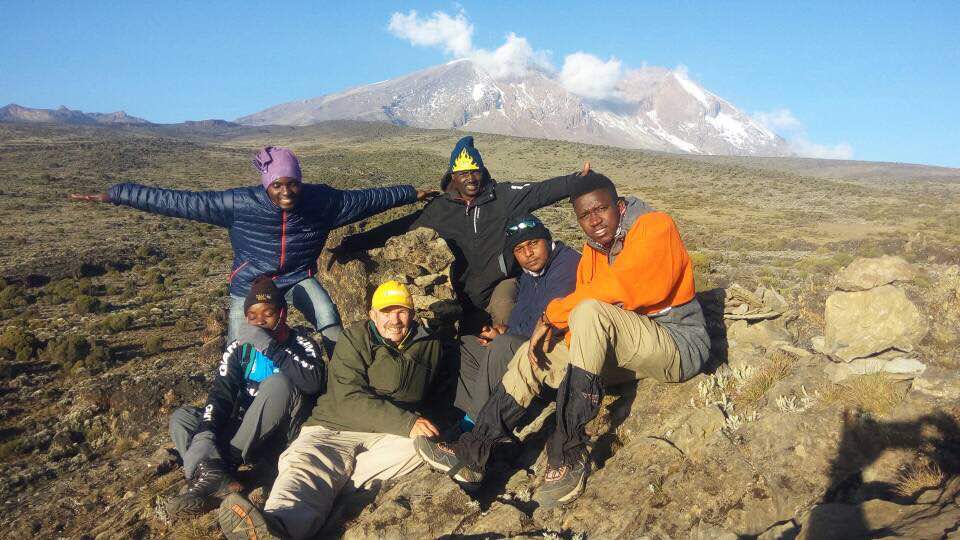 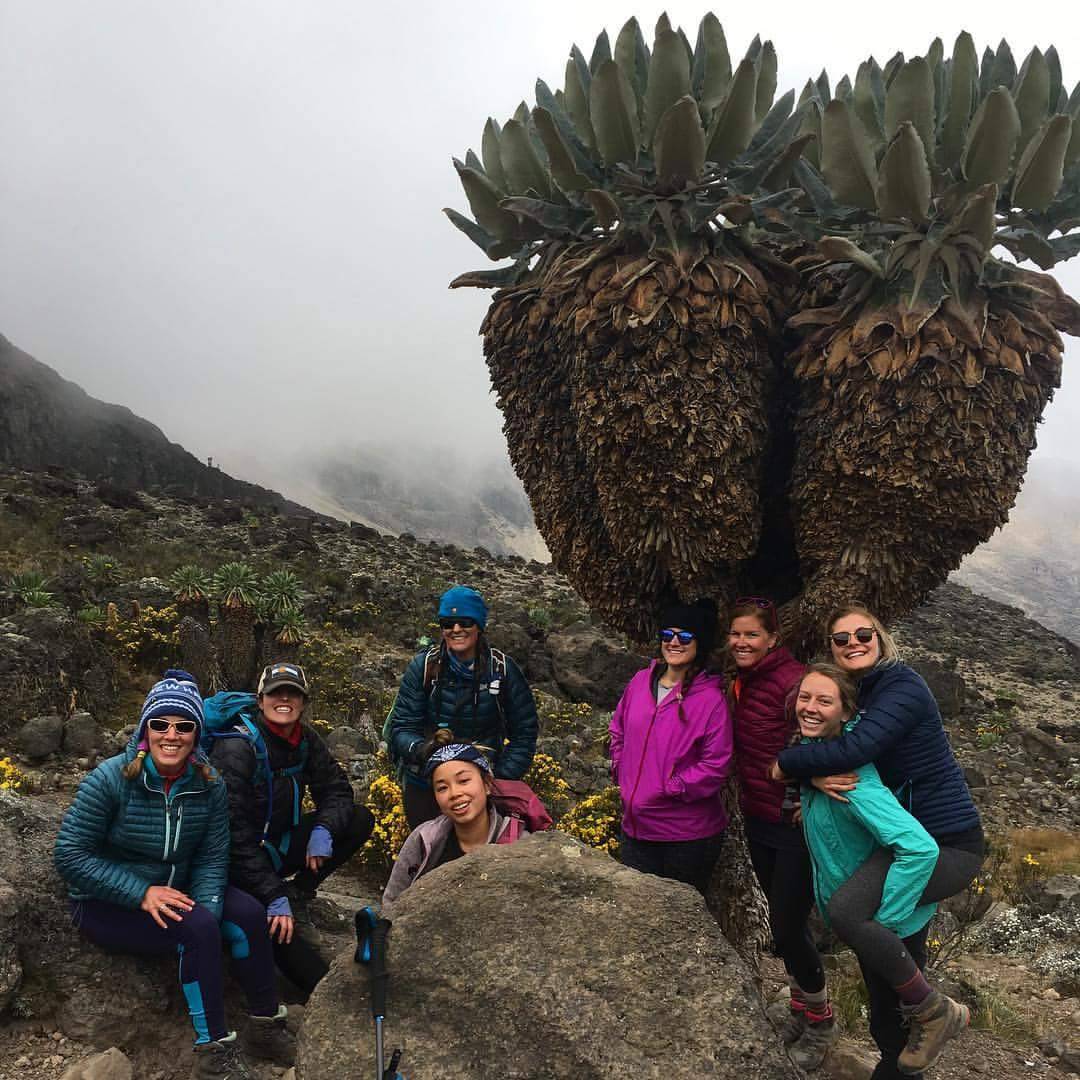 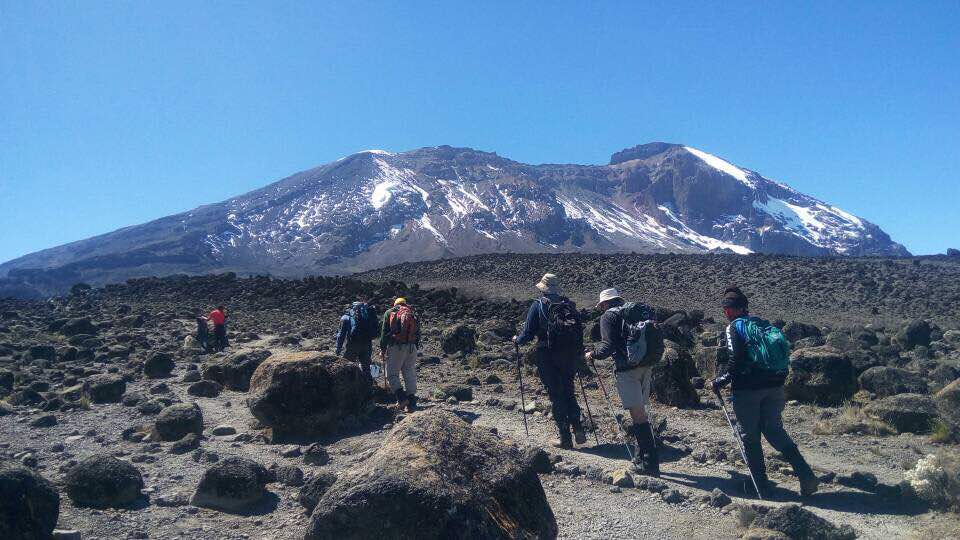 